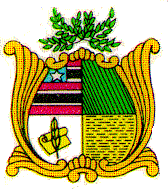 ESTADO DO MARANHÃOAssembleia Legislativa do Estado do MaranhãoAvenida Jerônimo de Albuquerque s/n-Sítio Rangedor – CohafumaSão Luís - MA - 65.071-750 -Tel.: 3131 4364/4365 - www.al.ma.leg.brGabinete do Deputado Fernando PessoaPROJETO DE RESOLUÇÃO LEGISLATIVA Nº               /2019Ementa: Concede a Medalha do Mérito Legislativo “Terezinha Rego” ao Senhor Dr. Marcos Antônio Barbosa Pacheco.Art. 1º - Fica concedida a Medalha do Mérito Legislativo “Terezinha Rego” ao Senhor Dr. Marcos Antônio Barbosa Pacheco, por conta de seus méritos especiais, e por seus serviços prestados em prol do desenvolvimento científico, educacional e tecnológico do Estado do Maranhão.Art. 2° - Esta Resolução Legislativa entrará em vigor na data da sua publicação.Plenário Deputado Nagib Haickel, do Palácio Manuel Beckman, em São Luís, 16 de setembro de 2019.Fernando PessoaDeputado EstadualJUSTIFICATIVADr. Marcos Antônio Barbosa Pacheco é graduado em medicina pela Universidade Federal do Maranhão - UFMA (1986), com especialização em Saúde Coletiva pela ENSP/FioCRUZ (1992). É médico egresso da Fundação Nacional de Saúde - Funasa, atualmente cedido para a Secretaria de Estado da Saúde (Maranhão), onde exerceu o cargo de Secretário de Estado da Saúde, no período de janeiro de 2015 até abril de 2016. Também é graduado em direito pelo Centro Universitário do Maranhão - UniCeuma (2001), com mestrado e doutorado em Políticas Públicas pela UFMA (Entre 2000 e 2004, respectivamente). Exerceu os cargos de Vice-prefeito de Barra do Corda (MA) – gestão de 1989 a 1992, de deputado estadual pelo Partido Democrático Trabalhista (PDT) - na legislatura de 1995 a 1999, e de Secretário Adjunto de Ações e Serviços de Saúde do município de São Luís (MA). Atualmente, é professor do Curso de Medicina e do Mestrado de Gestão de Programas e Serviços de Saúde da UniCeuma e Secretário de Estado de Políticas Públicas do Estado do Maranhão. Destarte, diante destas argumentações, do currículo lattes que dispensa apresentações (que segue http://lattes.cnpq.br/2293822271258933), do seu excelente trabalho em prol do desenvolvimento de políticas públicas – feitos notórios que originaram o convite para assumir a Secretaria de Estado de Políticas Públicas, científico, educacional e tecnológico do Estado do Maranhão, solicito aos nobres pares a aprovação desta matéria.Fernando PessoaDeputado Estadual